ROTINA DO TRABALHO PEDAGÓGICO PARA SER REALIZADA EM DOMICÍLIO (Maternal I-C) - Profª Giseli HelenaData: 06/07 a 10/07 de 2020 Creche Municipal “Maria Silveira Mattos”SEGUNDA-FEIRATERÇA-FEIRAQUARTA-FEIRAQUINTA-FEIRASEXTA-FEIRAMATERNAL 1-C*Parlenda: A galinha do vizinho, disponível em:https://www.youtube.com/watch?v=FEMbg9Urft8*Registro dos números, através dos dedinhos, relacionando numeral a quantidade- Depois de ouvir a parlenda, o adulto deverá escrever o numeral até 5 e a criança carimbar o dedinho na quantidade respectiva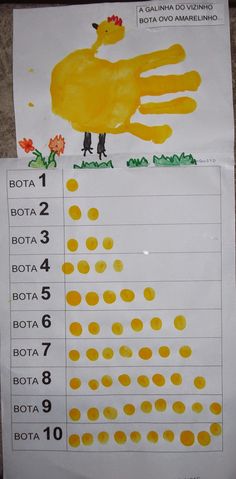 MATERNAL 1-C*História: A felicidade das borboletas disponível no grupo*Brincadeira de serra-serra, estimulando a afetividade, a consciência fonológica e a contagem.- Brinque de serra serra com a criança, estimulando a contagem, vá contando e fazendo com que ela repita.Serra, serra, serrador,Serra o papo do vovô...Quantas tabuas já serrou?1, 2, 3, fora uma que quebrou!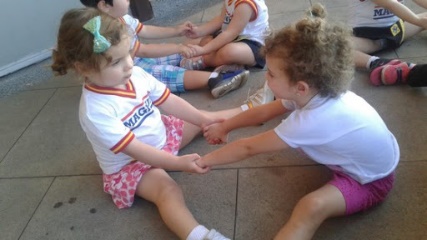 MATERNAL 1-C*Música dos indiozinhos, disponível em:https://www.youtube.com/watch?v=IewrWcl_qmo*Atividade aprendendo os números, relacionando numeral a quantidade.- Em uma folha registre para a criança os numerais até 5. Em seguida, dê para a criança um cotonete e tinta, para que ela registre a associação do numeral a quantidade. Vá contando junto com a criança, e ela colocando as bolinhas correspondentes ao numeral.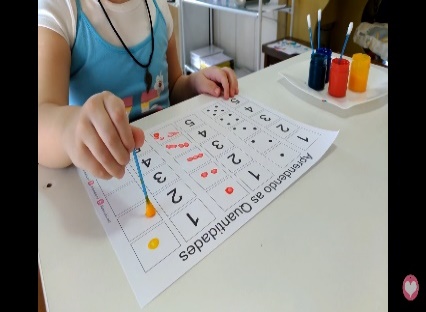 MATERNAL 1-C*História: O GATO XADREZ, contada através de vídeo pela professora Giseli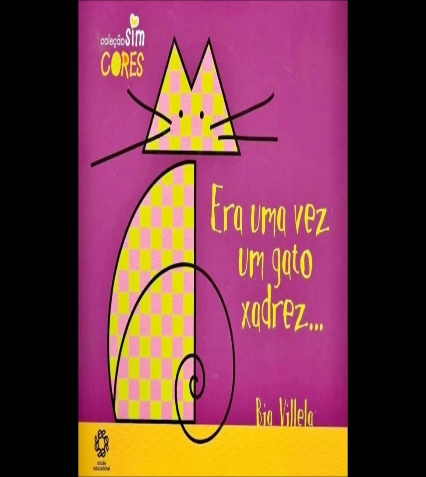 MATERNAL 1-C*Registro da história: O GATO XADREZ, estimulando a representatividade dos elementos do seu dia a dia- A criança vai escolher uma cor do gato da história do gato xadrez e vai desenhar e colorir o gato com a cor escolhida.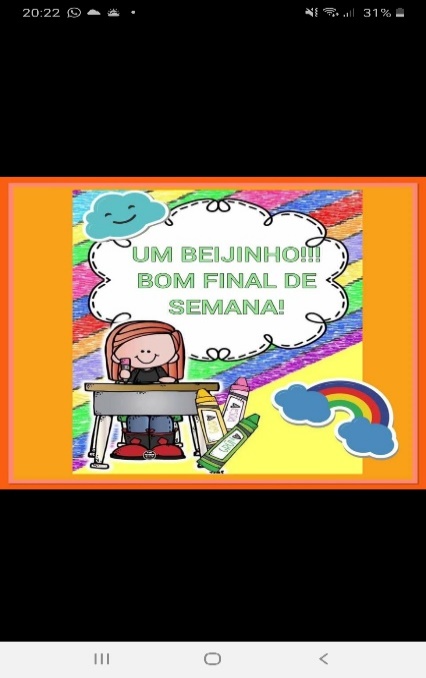 